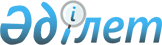 Пайдаланылмайтын ауыл шаруашылығы мақсатындағы жерлерге жер салығының базалық мөлшерлемелерін және бірыңғай жер салығының мөлшерлемелерін жоғарылату туралы
					
			Күшін жойған
			
			
		
					Қостанай облысы Таран ауданы мәслихатының 2015 жылғы 13 сәуірдегі № 270 шешімі. Қостанай облысының Әділет департаментінде 2015 жылғы 15 мамырда № 5602 болып тіркелді. Күші жойылды - Қостанай облысы Таран ауданы мәслихатының 2016 жылғы 18 қаңтардағы № 333 шешімімен

      Ескерту. Күші жойылды - Қостанай облысы Таран ауданы мәслихатының 18.01.2016 № 333 шешімімен (қабылданған сәттен бастап қолданысқа енгізіледі).      "Салық және бюджетке төленетін басқа да міндетті төлемдер туралы" (Салық кодексі) Қазақстан Республикасының 2008 жылғы 10 желтоқсандағы кодексінің 387-бабының 1-1-тармағына, 444-бабының 1-тармағына сәйкес аудандық мәслихат ШЕШІМ ҚАБЫЛДАДЫ:



      1. Қазақстан Республикасының жер заңнамасына сәйкес пайдаланылмайтын ауыл шаруашылығы мақсатындағы жерлерге жер салығының базалық мөлшерлемелері және бірыңғай жер салығының мөлшерлемелері он есеге жоғарылатылсын.



      2. Осы шешім алғашқы ресми жарияланған күнінен кейін күнтізбелік он күн өткен соң қолданысқа енгізіледі.

 

 
					© 2012. Қазақстан Республикасы Әділет министрлігінің «Қазақстан Республикасының Заңнама және құқықтық ақпарат институты» ШЖҚ РМК
				

      Елуінші, кезектен тыс

      сессияның төрайымыМ. Гривко

      Аудандық мәслихат хатшысыС. Жолдыбаев